Санкт - Петербургское государственное бюджетное образовательное учреждение «ПРОФЕССИОНАЛЬНЫЙ РЕАБИЛИТАЦИОННЫЙ ЛИЦЕЙ»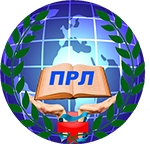 23 марта 2016 года в 13:00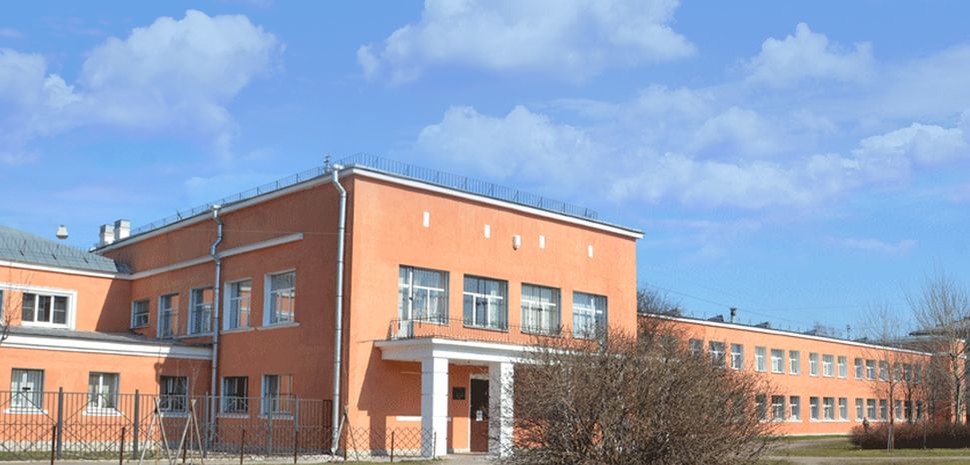 Приглашаем всех желающихпознакомиться с нами и узнатькак стать успешным профессионалом!               Вы сможете принять участие в1. Экскурсии по лицею2. Мастер – классах по профессиям:«Портной», «Переплетчик», «Швея», «Садовник»,«Лозоплетение», «Обувщик по ремонту обуви»             Для Вас будет работать выставка               профессиональных достижений                 обучающихся и выпускников!Санкт - Петербургское государственное бюджетное образовательное учреждение «ПРОФЕССИОНАЛЬНЫЙ РЕАБИЛИТАЦИОННЫЙ ЛИЦЕЙ»23 марта 2016 года в 13:00Приглашаем всех желающихпознакомиться с нами и узнатькак стать успешным профессионалом!Вы сможете принять участие вЭкскурсии по лицею2. Мастер – классах по профессиям:«Портной», «Переплетчик», «Швея», «Садовник»,«Лозоплетение», «Обувщик по ремонту обуви»Для Вас будет работать выставка профессиональных достижений обучающихся и выпускников!Наш адрес:Спб., Волковский проспект д.4Тел.766-23-35Транспорт от метро «Волковская» автобус №74,91Адрес сайта: www.prlspb.ru